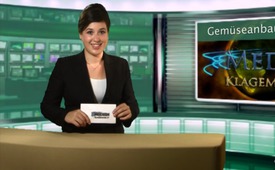 Gemüseanbau verboten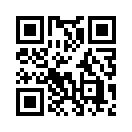 „Dem US-Senat liegt ein Gesetz S510 (Food Safety Modernization Act of 2010) zur Abstimmung vor, das bei Strafe untersagt, „Gemüse und Obst anzubauen..„Dem US-Senat liegt ein Gesetz
S510 (Food Safety Modernization
Act of 2010) zur Abstimmung
vor, das bei Strafe untersagt,
„Gemüse und Obst
anzubauen, zu ernten, damit zu
handeln, es zu transportieren,
weiterzugeben, zu verfüttern
und selbst zu essen“. Der Gentechnik-
Konzern Monsanto will
nach außen hin damit nichts zu
tun gehabt haben. Aber sein Initiator
Michael Taylor (von der
Food and Drug Administration,
FDA), war/ist Monsanto-Angestellter.
In den 1990er Jahren
hatte Bill Clinton etwas Ähnliches
bei Fleisch unternommen,
die Einführung von HACCP
(Hazardous Analysis Critical
Control Points).“von OriginalartikelQuellen:http://www.zeit-fragen.ch/index.php?id=39www.govtrack.us/congress/billtext.xpd?bill=s111-510Das könnte Sie auch interessieren:---Kla.TV – Die anderen Nachrichten ... frei – unabhängig – unzensiert ...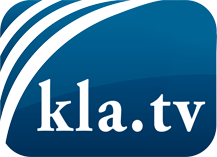 was die Medien nicht verschweigen sollten ...wenig Gehörtes vom Volk, für das Volk ...tägliche News ab 19:45 Uhr auf www.kla.tvDranbleiben lohnt sich!Kostenloses Abonnement mit wöchentlichen News per E-Mail erhalten Sie unter: www.kla.tv/aboSicherheitshinweis:Gegenstimmen werden leider immer weiter zensiert und unterdrückt. Solange wir nicht gemäß den Interessen und Ideologien der Systempresse berichten, müssen wir jederzeit damit rechnen, dass Vorwände gesucht werden, um Kla.TV zu sperren oder zu schaden.Vernetzen Sie sich darum heute noch internetunabhängig!
Klicken Sie hier: www.kla.tv/vernetzungLizenz:    Creative Commons-Lizenz mit Namensnennung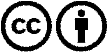 Verbreitung und Wiederaufbereitung ist mit Namensnennung erwünscht! Das Material darf jedoch nicht aus dem Kontext gerissen präsentiert werden. Mit öffentlichen Geldern (GEZ, Serafe, GIS, ...) finanzierte Institutionen ist die Verwendung ohne Rückfrage untersagt. Verstöße können strafrechtlich verfolgt werden.